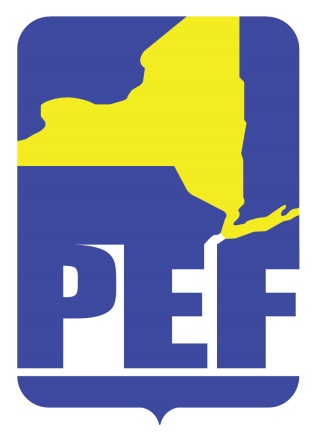 PEF REGION 8 POLITICAL ACTION COMMITTESeptember 13, 2022Zoom Meeting 6.pm.CALL TO ORDER ACCEPTANCE OF AGENDAAPPROVAL OF MINUTESREGIONAL COORDINATOR COMMENTSPAC RULES (COMMITTEE UPDATE - BRIEF)PAC HOLIDAY DINNER  QUESTIONS ADJOURN